Las Trampas Branch 116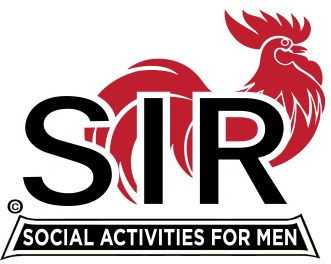 BEC Meeting Agenda June 21, 2021, 8:30 AMThe Mission of SIR is to enhance the lives of our members through fun activities, events and luncheons – while making friends for life.8:30 am	Call to order; Secretary confirm a quorum8:35		Secretary –Paul Ramacciotti – Approval of May 17 and May 27, 2021 minutes8:40		Treasurer –/Alan Fitzgerald – Report	8:45 		Standing ReportsMembership – Phil Goff RAMP Department Head Reports:RecruitmentActivity CoordinatorMember relationsPublicity Covid Compliance [Kevin Donahue]9:00		Big SIR Report – Sam BeretJune 21 monthly meeting agenda 	2.   Form “Restart Committee”:		a- Guidance from State SIR  		b- “pre_Restart_Celebration_Party”  - who/when/where?		c- Boundary Oak considerations:			 no capacity limitations? 			Masks?			Price?			Who/when?		d- Communication with members for the announcement:			Headcount? Phone tree for those who do not read email?			By “advanced reservation only”?		e- 	How do we check for waivers & proof of vaccination? Greeters?		f-         Do we accept “credit card payments” for this luncheon? If so, how do we 			check at registration whether they paid?		g-         Speaker – “in-person” or via “Zoom”		h- 	Greeters - who		i-         Chaplain - who		j- 	Raffle – who		k- 	Storyteller – who		l- 	Other9:45		Little SIR Report - Fred Wachowicz		1.  Speaker 			2. Birthday Boys		3. Diversity Team Report	9:55		Old Business		New Business 10:15 		Adjourn; Next BEC Meeting, July 19, 2021Join Zoom Meeting Weblinkhttps://us02web.zoom.us/j/85332344422Meeting ID: 853 3234 4422Passcode: 612956Dial by home phone: (669) 900-9128